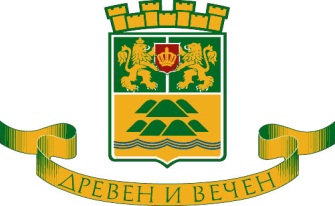 ОБЩИНА ПЛОВДИВПловдив, 4000, пл, “Стефан Стамболов” №1         тел: (032) 656 701, факс: (032) 656 703На основание чл. 6, ал. 10 от Наредбата за условията и реда за извършване на оценка на въздействието върху околната среда,ОБЯВЯВА:открит обществен достъп до информацията по приложение № 2 за обект „Строителство на жилищни сгради“, в ПИ с идентификатор 56784.237.53 по КК на гр. Пловдив, Община Пловдив. Документите са на разположение на обществеността, в продължение на 14 (четиринайсет) дни, всеки работен ден в периода от 02.01.2019 г. – 15.01.2019 г., в сградата на Община Пловдив, дирекция „Екология и управление на отпадъците” на ул. „Емил де Лавеле” № 9, всеки работен ден от 08:30 до 12:00 часа и от 12:45 до 17:15 часа.Лице за контакти: Вяра Колева – главен експерт в дирекция „Екология и управление на отпадъците”, тел. 656 878.